Los volgende vergelijkingen op ( vergeet niet V = {..} ). 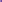 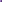 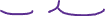 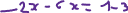 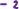 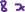 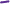 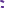 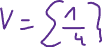 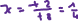 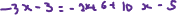 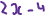 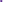 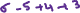 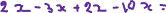 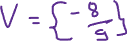 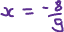 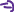 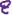 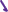 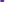 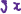 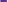 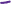 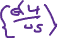 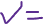 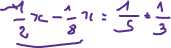 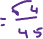 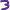 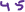 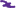 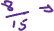 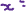 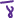 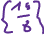 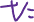 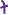 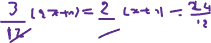 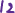 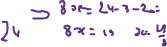 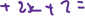 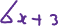 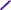 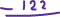 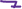 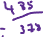 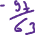 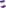 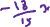 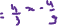 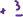 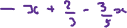 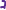 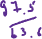 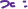 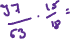 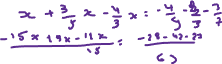 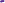 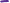 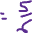 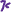 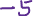 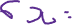 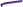 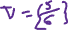 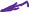 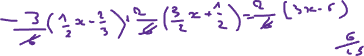 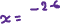 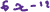 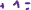 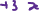 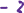 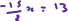 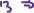 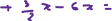 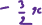           -6x + 7 = -3(2x + 3 )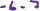 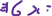 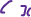 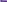 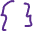 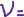 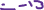 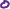 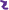          4x + 7 = -2(-4x – 4)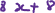 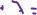 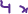 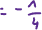 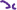 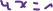 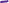 